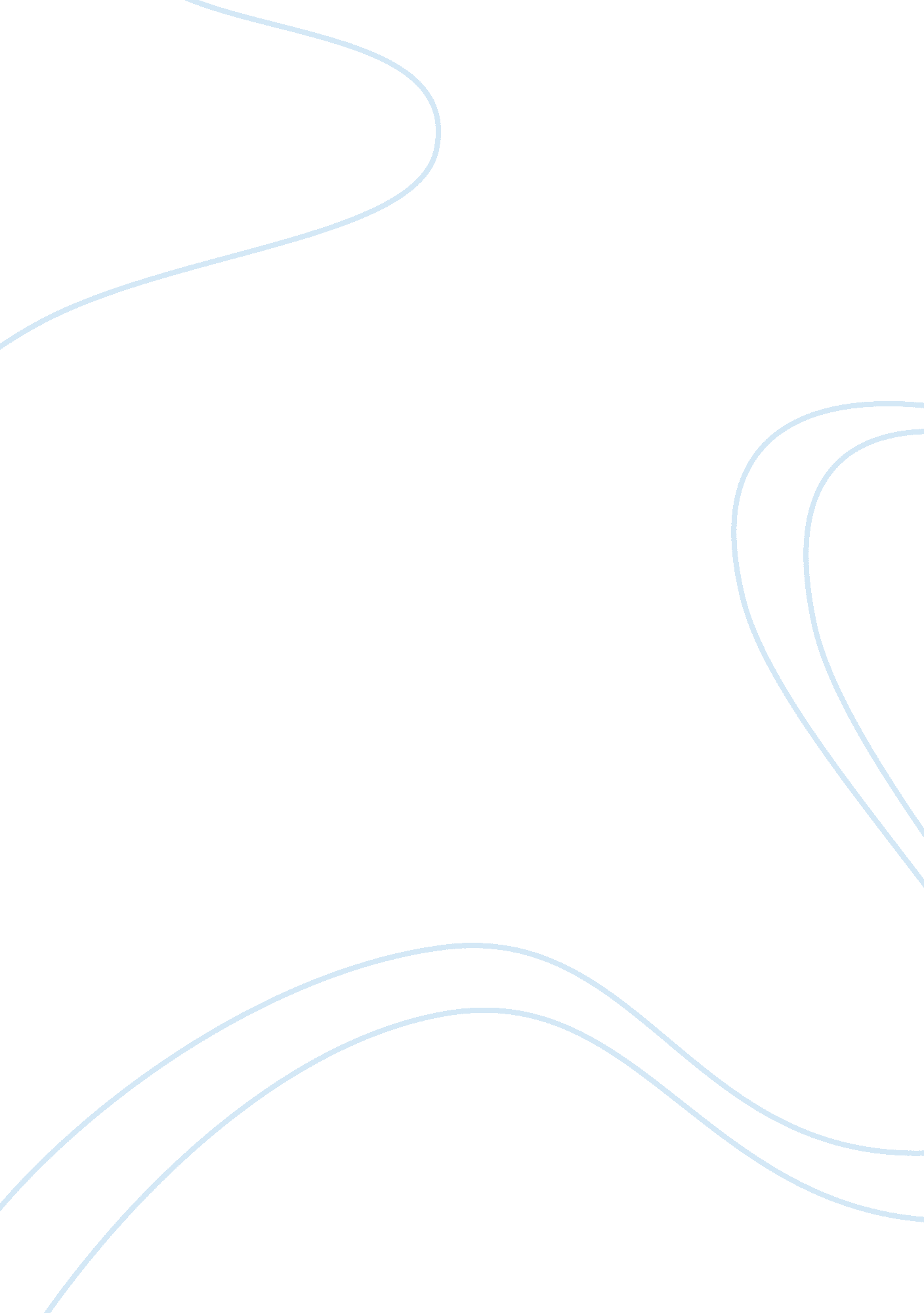 Primarily influence our role in society education essaySociety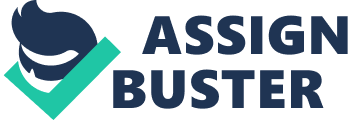 Harmonizing to Sanderson. ( 2009 ) 4 Primary socialisation occurs in the early phases of a immature individual 's life and is period of development of rational, emotional and societal ego and that the household and close community are the chief agents in Primary socialisation and can find bar or part of pervert and condemnable activity. Initially From birth a kid connects with behaviors of the parents. This interaction, more frequently than non, will be with the birth female parent. Gormly ( 1997, Reissland, 1998 cited in Digiulio 2001 ) 5. Harmonizing to Bowlby ( 1969, cited in Wagner 2009 ) 6 `` Attachment helps to maintain the baby and female parent relationship a close one therefore bettering the kid 's opportunities of endurance '' . This early relationship offers sense of security and protection in which to socially larn. Trouble with doing this fond regard can take to troubles in behavior inchildhoodand through its life class. ( Wagner, 2009 ) 7. As the kid grows Parents need to promote society 's values and criterions so that conformity ( societal control ) is adopted by voluntarily agencies, instead than from authorization ( Grusec & A ; Hastings 2006 ) 8 moreover as Wagner ( 2010 ) 50 mentioning Kohlberg 's theory, suggests, kids go through different phases of logical thinking of moral development. At the early phase of concluding a kid will larn to conform to regulations to forestall been punished. At the following degree the kid additions an apprehension of ways to determine single demands through personal positions and by their actions. Further on the kid develops understanding of Conforming and how determinations made can determine relationships with others. At the latter phases, kids learn about consideration for society, its regulations of authorization norms, moralss and values of others. Parents can besides take a lead function in portraying morality by exposing suited behavior themselves, by Pull offing their ain emotions and interactions with others. They can put out counsel and boundaries which will enable the kid to derive logical thinking of appropriate behaviors needed in society they belong ( DoH, 2000 ) 10. Those parents on the other manus exposing pervert or condemnable behaviors in forepart of the kid ; the more likely the kid is of non developing morally but alternatively copying these behaviors and larning unacceptable traits. ( Experimental acquisition or patterning theory ) . Such behaviors learnt could be, for illustration domestic force, aggression, noncompliance, linguisticcommunicationused, drug and intoxicant usage. We can besides understand how the impact of parental kid rise uping can impact the child behavioral development by the techniques parents use. Lannelli ( 2004 ) 11, suggests `` physiologists have identified 3 types of kid raising '' . Authoritarian ; Parents are in control, disciplinarian and use physical penalty. Whilst Permissive Parents are relaxed around control, set few regulations and respond in the same manner to child 's behaviour good or bad. Authoritative parents use learning methods, non penalizing 1s, learning kids to be accountable and understanding effects of their actions ( Operant conditioning ) . Giving Clear outlooks and following this through by reenforcing positive behavior, they do this in a caring manner. ( Lannelli, 2004 ) 12. The Impact of these Parenting Styles Wagner, ( 2009 ) 13 suggests can hold differing results for the kid. Authoritarian rearing normally leads to kids who are compliant and competent but are sad and lack societal accomplishments and self esteem. Whilst Permissive Parenting leads to kids who are unhappy, lack subject and Get into problem with authorization and have low accomplishment in school. Maccoby ( 1992 cited by Wagner, 2009 ) 14 Authoritive parenting, `` consequences in kids who are happy, capable and successful '' . Authoritive rearing hence is the more likely technique that would advance the kid to be socially responsible ( Wagner. 2009 ) 16 and hence less likely goon of delinquency. A 4th parenting manner Maccoby & A ; Martin ( 1983, cited by Wagner. 2009 ) 15 suggested was the Uninvolved Parents, who whilst functioning the kid 's basic demands, are normally disconnected from their kids, ensuing in the kid 's deficiency of self-denial, who are less capable and have small self regard. Furthermore when looking at how Delinquency can originate from rearing received. Harmonizing to ( Williams, 2001 P 382 ) 17 is as a consequence of deficient degrees of supervising by household members. This could be down to Single parent, absent female parent or male parent from the place ( broken households ) . Or where big households exist this would intend less clip to oversee separately ( West 1982 cited in Williams, 2001p. 383 ) 18. Similarly we can see how this child/familyrelationship is an of import 1 has it provides emotional heat, safety, boundaries and offers stimulation and cognitive development from interactions, activities and communicating together ( DoH, 2000 ) 19 If nevertheless the deficiency of this positive relationship is losing could take to inappropriate behaviour and deviancy is learnt. Similarly as Williams ( 2001p. 383 ) 20 claims that `` the whole relationship Inc subject, parental inharmoniousness, low parental engagement, encouragement and supervising '' are related to condemnable strong beliefs. Community/structural We can now look at the other agent of primary socialisation of kids which takes topographic point in the community and the function societal capital dramas in the control of delinquent behaviors and raising aspirations of households and immature people. As ( Putnam 2000 cited in Smith 2005 ) 21 in his book Bowling entirely suggested, societal capital helps community members sort out struggle and jobs better by working together, sharing duty in guaranting that societal norms of behaviour and conformance are respected. When community dislocation occurs, as I 've witnessed by the closing of the excavation industry, people move out, houses became creaky so habited with pervert, delinquent people with low aspirations. Soon the affects of community life it 's functioning and regard for societal order was broken. Lack of Morality and Delinquency go apparent, and Community members become inward looking. Young people being brought in these communities learn traits throughobservationof those around them, itsenvironmentand from their ain household values, beliefs and behaviors. Over many old ages and with a batch of difficult work and investing in corporate societal capital, occupants and households pulled together and formed assorted action groups, which increased public and political consciousness. Streets became cleaner, safer, offense rates fell and kid development through engagement as a consequence of societal capital increased. This is strengthened as Coleman ( 1998, 1990 in Gilchrist. A, 2004 ) 22 references in his research that through strong household and community interactions immature people did good at school, shared positions on reciprocality, were responsible and helpful. Which high spots with strong investing of concerted action within community working the immature people and their households benefit and the hazard of aberrance is minimized. Secondary socialisation As the kid grows secondary Socialization takes its function on immature people, this is learnt in school and from equals. School is about larning about the ( Official Curriculum ) which is about the system of learning topics to larn and been rewarded for accomplishing through classs of attainment. School can be a topographic point to learn societal values, beliefs, and imposts in society Children learn besides about societal behavior and how to interact with equals who they are non familiar with ( Social Curriculum ) . School can besides learn immature people about the regulations, behavior, obeisance, to conform and execute outside the household and within groups and it teaches students to obey authorization figures. ( Hidden Curriculum ) . All of these can be seen to challenge some dysfunctional household 's beliefs, values and regulations of operation. (Sociologycardinal online no day of the month ) 23 Children chiefly socialised within such households where aberrance has been learnt and to which is still outstanding, Id suggest would get down to fight with their instruction, socializing accomplishments and conformance to school regulations. They 'd likely happen the systems in topographic point excessively difficult manage. These kids are at hazard of going labelled, treated as nonacademicwinners and looked upon and taught in a different manner. As Hargreaves ( 1967 cited in Williams. 2001 p. 385 ) 24 reported school kids can be seen to be categorized by possible to accomplish ; those with low outlooks are separated into low ability categories and treated otherwise. Pupils become misanthropic of school and fail to relationships with instructors. These students make relationships with their equals with comparable traits and sentiments of school, which allows them to transport out delinquent behaviour. In another survey Rutter et Al ( 1979 cited in Williams. K 2001 p. 385 ) 25 found that schools with high Numberss of delinquency had high absenteeism and students achieved educational attainment these tended to be from low societal category households. What both studies highlighted more nevertheless was the ways in which instructors respond to pupil 's academic acquisition through subject and wages ( control ) . The non accomplishing 1s who are disciplined and who become to experience anomic and their perceptual experiences of school become damaged lose involvement in school and bead out particularly in their concluding twelvemonth, ( Williams, 2001 ) 25. This harmonizing to Box ( 1981 cited in Williams. 2001 p. 386 ) 26 `` may all take towards criminalism '' . School does hence play a portion in making pervert and future condemnable activities through its instruction methods and course of study manners of direction and control. It can alter this by understanding troubles immature people face at place and the parenting demands of the household. And present this by supplying learning methods around conforming in a helpful supportive manner. For this to go on it needs some signifier of primary socialisation to hold taken topographic point, but this can non ever be possible. ( Williams. 2001 ) 27 Peer Groups/ sub cultural Peers socialisation can be seen with friends, brothers, of similar age, growing and adulthood, who live near by with personalities that are likewise. Children come across equal group influence at an early age ; these tend to be with household or neighbors. These interactions are closely watched by parents and so their criterions of behaviors are internalised by the kid. Even with the close supervising of the parents kids learn about societal accomplishments in group state of affairss with those similar societal individuality. As child gets older equal group interactions become more autonomous and are less supervised the kid learns about dialogue, control and leading, teamwork, give and take, etc... As the immature individual reaches adolescence, equal group relationships become highly of import, lifting up to straight dispute the household ( Sociology cardinal no day of the month ) 28. It is at this phase referred to by Robert L. O'Block, Joseph F. Donnermeyer, Stephen E. Doeren 1991, p, 62 ) 40 that some immature people can go delinquent through relationships with aberrant equal groups. Whilst other immature people are lawful because other groups deter and reject equals exposing improper behavior. ( Differential theory ) . Therefore equals become Socialization larning theoretical accounts and can act upon behaviors. Children desiring interaction will seek to attach to a equal group and please equals by showing behaviors to suit in. Children showing aberrant behaviors they 've learnt from household and who 've had bad school socialisation will be accepted by aberrant groups but rejected by other more socially conforming groups. The deviancy carries on and more so amplified. Peer Pressures accepted and its operation can take to immature people perpetrating Acts of the Apostless of criminalism instead than be rejected such Acts of the Apostless could inc ; hooliganism ; shop raising drug usage Heaven. PCL ( 1994 ) 30 suggests susceptibleness to this equal force per unit area is less likely if kids have been brought up by important parents. But as we have seen non all parents use this manner of rearing and in many fortunes kids attach themselves to peer groups as a consequence of rejection by parents. Decision The primary socialisation is a period of development that will inform the Childs sense of morality, liberty and societal behavior through its life class. It will inform or discourage a immature individual 's condemnable activities later in life dependent on parental duty, working and community lived in. The household 's ability to supply a kid with beliefs and values appropriate to conform within society and authorization will be the primary factor that will outweigh school and equal influences. School does make aberrance but as we have seen this is chiefly due to household fortunes and socialisation learnt from them. Peer socialisation besides creates aberrance but once more a kid who has received appropriate upbringing will socialize with similar equals those who have received inappropriate household socialisation or who have been rejected by parents will pull and interact with aberrant groups. It is for these grounds that I conclude that primary socialisation is more important than secondary socialisation in developing forms of aberrant condemnable behavior. 